Российская ФедерацияРеспублика АдыгеяАдминистрация муниципального образования «Город Майкоп»Комитет по образованиюПРИКАЗот   26.12.2018  № 761О внесении изменений в приказ Комитета по образованию Администрации МО «Город Майкоп» от 09.01.2018 № 4«Об утверждении муниципальных заданий на оказание муниципальных услуг юридическим и физическим лицам муниципальными образовательными учреждениями в 2018 году 
и на плановый период 2019 и 2020 годов»На основании Постановления Администрации муниципального образования «Город Майкоп»  от 13 октября 2015  N 711 «Об утверждении Положения о формировании муниципального задания на оказание муниципальных услуг (выполнение работ) в отношении муниципальных учреждений муниципального образования "Город Майкоп" и финансового обеспечения выполнения муниципального задания»
п р и к а з ы в а ю:Заместителю руководителя комитета по образованию 
О.В. Юсуповой  внести  изменения  в  муниципальные задания на оказание муниципальных услуг (выполнение работ) муниципальных учреждений муниципального образования "Город Майкоп", опубликовав их в новой редакции (Приложения 1-30).Директорам образовательных организаций обеспечить:- размещение муниципальных заданий на оказание муниципальных услуг в сети интернет в соответствии с действующим законодательством и на официальном сайте образовательных организаций в течение пяти рабочих дней с даты их утверждения;3. Приказ вступает в силу с даты подписания.4. Контроль за исполнением настоящего приказа оставляю за собой.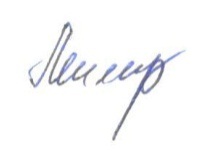 Руководитель Комитета по образованию             			             	   Ю. А. МиллерЮсупова О.ВЮ – 11-18